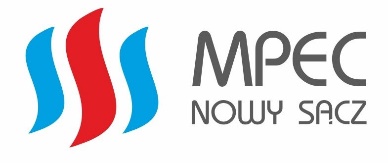 Nowy Sącz, dnia 12 kwietnia 2023 r.Sprawa: ZP.60.DIN.7.2023Dotyczy: postępowania o udzielenie zamówienia sektorowego (robota budowlana), nie podlegającego pod ustawę prawo zamówień publicznych na podstawie art. 2 ust. 
1 pkt 2) w związku z art. 5 ust. 4 pkt 3) ustawy p.z.p. (wartość zamówienia niższa niż progi unijne), prowadzonego w trybie przetargu nieograniczonego.Ogłoszenie o przetargu nieograniczonymMiejskie Przedsiębiorstwo Energetyki Cieplnej Sp. z o.o. w Nowym Sączuul. Wiśniowieckiego 56 ogłasza przetarg nieograniczony na:Wykonanie zadania pn.:,,Wykonanie przejścia bezwykopowego rurami ochronnymi pod torami na działce nr 115 w obr. 88 w Nowym Sączu – teren kolejowy zamknięty”Termin składania ofert upływa w dniu 27 kwietnia 2023 r. o godz. 11.00Przedmiotem zamówienia jest wykonanie zadania pn.: ,,Wykonanie przejścia bezwykopowego rurami ochronnymi pod torami na działce nr 115 w obr. 88 w Nowym Sączu – teren kolejowy zamknięty” wg „Szczegółowego opisu przedmiotu zamówienia” – zał. nr 1 do SIWZ/ umowy oraz postanowień SIWZ i załączników do SIWZ.Przedmiot zamówienia obejmuje wykonanie przejścia rurami ochronnymi 2xDn400 (całkowita długość odcinka L ≈ 2x20,5 m) pod torowiskiem bez naruszenia nasypów kolejowych oraz skarp i dna rowu. Rury ochronne wraz z armaturą po stronie Wykonawcy.Główny przedmiot zamówienia:CPV 45221250-9 – Przekraczanie przeszkód terenowych metodami bezwykopowymi.Przedmioty dodatkowe:CPV 45111200-0	– 	Roboty w zakresie przygotowania terenu pod budowę i roboty ziemneCPV 45231000-5	–		Roboty budowlane w zakresie budowy rurociągów , ciągów komunikacyjnych i linii energetycznychCPV 43322000-6    –    Urządzenia wiertnicze.Zamawiający nie dopuszcza składania ofert częściowych i wariantowych.Zamawiający nie przewiduje udzielenia w okresie 3 lat od dnia udzielenia zamówienia podstawowego, wybranemu zgodnie z zasadą konkurencyjności Wykonawcy, zamówień polegających na powtórzeniu podobnych usług lub robót budowlanych. Termin realizacji zamówienia: 1.Przekazanie placu budowy do 19.06.2023 r. 2.Wykonawstwo fizyczne od 19.06.2023 r. do 07.07.2023 r.3.Odbiór końcowy 14.07.2023 r.Wadium – 10.000,00 złPrzy wyborze oferty Zamawiający będzie się kierował następującym kryterium:najniższa łączna cena ofertowa brutto za całość zamówienia – 100 pktOgłoszenie, SIWZ i załączniki – pobierz załączniki.zał. nr 1 	– 	„Szczegółowy opis przedmiotu zamówienia” (także jako zał. nr 1 do umowy),zał. nr 2	–  	Dokumentacja projektowa,zał. nr 2a	–  	Uzgodnienia szczegółowe,zał. nr 3	–  	Wzór Umowyzał. nr 4	–  	Oświadczenie o osobach,zał. nr 5 	–  	Wykaz wykonanych robót,zał. nr 6 	–  	Oświadczenie o polisie OC,zał. nr 7	–  	Formularz „Oferta”,zał. nr 8	–  	Karta gwarancyjna (także jako zał. nr 2 do umowy),zał. nr 9	–  	Informacja RODO.